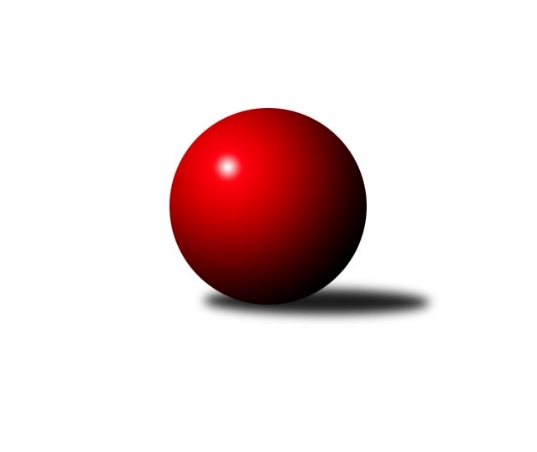 Č.5Ročník 2017/2018	14.10.2017Nejlepšího výkonu v tomto kole: 1700 dosáhlo družstvo: SK Skalice BKrajský přebor Libereckého kraje 2017/2018Výsledky 5. kolaSouhrnný přehled výsledků:TJ Kuželky Česká Lípa C	- TJ Doksy C	6:0	1544:1467	5.0:3.0	11.10.TJ Kuželky Česká Lípa B	- TJ Doksy B	5:1	1636:1523	7.0:1.0	11.10.SK Skalice C	- SK Plaston Šluknov B	4:2	1675:1616	6.0:2.0	12.10.TJ Spartak Chrastava	- TJ Dynamo Liberec B	5:1	1617:1587	4.5:3.5	12.10.TJ Doksy D	- TJ Lokomotiva Liberec	1:5	1428:1506	2.0:6.0	12.10.SK Skalice B	- TJ Bižuterie Jablonec n. N.  B	5:1	1700:1608	6.0:2.0	13.10.TJ Sokol Blíževedly B	- TJ Lokomotiva Liberec B	1:5	1505:1608	3.0:5.0	14.10.Tabulka družstev:	1.	TJ Lokomotiva Liberec B	5	5	0	0	24.0 : 6.0 	24.0 : 16.0 	 1640	10	2.	TJ Kuželky Česká Lípa B	5	4	0	1	21.0 : 9.0 	26.0 : 14.0 	 1626	8	3.	TJ Lokomotiva Liberec	5	4	0	1	20.5 : 9.5 	30.0 : 10.0 	 1527	8	4.	TJ Dynamo Liberec B	5	3	0	2	19.0 : 11.0 	23.5 : 16.5 	 1628	6	5.	TJ Spartak Chrastava	5	3	0	2	18.0 : 12.0 	24.5 : 15.5 	 1513	6	6.	SK Plaston Šluknov B	5	3	0	2	18.0 : 12.0 	21.0 : 19.0 	 1581	6	7.	SK Skalice B	5	3	0	2	16.0 : 14.0 	21.0 : 19.0 	 1568	6	8.	TJ Doksy D	5	2	1	2	13.0 : 17.0 	19.5 : 20.5 	 1410	5	9.	TJ Sokol Blíževedly B	5	2	0	3	12.5 : 17.5 	17.0 : 23.0 	 1504	4	10.	SK Skalice C	5	2	0	3	11.5 : 18.5 	19.0 : 21.0 	 1578	4	11.	TJ Bižuterie Jablonec n. N.  B	5	1	0	4	11.0 : 19.0 	17.0 : 23.0 	 1537	2	12.	TJ Doksy B	5	1	0	4	10.5 : 19.5 	14.0 : 26.0 	 1481	2	13.	TJ Kuželky Česká Lípa C	5	1	0	4	9.0 : 21.0 	12.0 : 28.0 	 1421	2	14.	TJ Doksy C	5	0	1	4	6.0 : 24.0 	11.5 : 28.5 	 1463	1Podrobné výsledky kola:	 TJ Kuželky Česká Lípa C	1544	6:0	1467	TJ Doksy C	Marie Kubánková	 	 217 	 194 		411 	 1:1 	 404 	 	197 	 207		Natálie Kozáková	Vladimír Procházka	 	 196 	 164 		360 	 1:1 	 348 	 	181 	 167		Tereza Kozáková	Dan Paszek	 	 201 	 176 		377 	 1:1 	 370 	 	182 	 188		Filip Doležal	Jiří Kraus	 	 196 	 200 		396 	 2:0 	 345 	 	170 	 175		Eva Šimonovározhodčí: Nejlepší výkon utkání: 411 - Marie Kubánková	 TJ Kuželky Česká Lípa B	1636	5:1	1523	TJ Doksy B	Jiří Ludvík	 	 201 	 220 		421 	 2:0 	 376 	 	180 	 196		Marek Kozák	Jaroslav Košek	 	 181 	 217 		398 	 1:1 	 400 	 	220 	 180		Miloslav Šimon	Petr Jeník	 	 208 	 218 		426 	 2:0 	 379 	 	204 	 175		Václav Líman	Jiří Coubal	 	 194 	 197 		391 	 2:0 	 368 	 	193 	 175		Kateřina Stejskalovározhodčí: Nejlepší výkon utkání: 426 - Petr Jeník	 SK Skalice C	1675	4:2	1616	SK Plaston Šluknov B	Libor Křenek	 	 223 	 213 		436 	 2:0 	 400 	 	192 	 208		Petr Tichý	Jiří Horník	 	 182 	 233 		415 	 1:1 	 435 	 	213 	 222		Jan Marušák	David Chýlek	 	 210 	 209 		419 	 2:0 	 371 	 	177 	 194		Dušan Knobloch	Martin Zeman	 	 208 	 197 		405 	 1:1 	 410 	 	193 	 217		Anita Morkusovározhodčí: Nejlepší výkon utkání: 436 - Libor Křenek	 TJ Spartak Chrastava	1617	5:1	1587	TJ Dynamo Liberec B	Karel Mottl	 	 198 	 201 		399 	 0.5:1.5 	 434 	 	198 	 236		Ludvík Szabo	František Dostál	 	 175 	 210 		385 	 1:1 	 365 	 	149 	 216		Marek Valenta *1	Jana Vokounová	 	 219 	 191 		410 	 1:1 	 392 	 	192 	 200		st. Holanec, st.	Jaroslav Chlumský	 	 201 	 222 		423 	 2:0 	 396 	 	193 	 203		Radek Chomoutrozhodčí: střídání: *1 od 51. hodu Zdeněk Pecina st.Nejlepší výkon utkání: 434 - Ludvík Szabo	 TJ Doksy D	1428	1:5	1506	TJ Lokomotiva Liberec	Aleš Stach	 	 200 	 192 		392 	 2:0 	 344 	 	182 	 162		Zdeněk Adamec	Kamila Klímová	 	 190 	 180 		370 	 0:2 	 402 	 	202 	 200		Miroslav Lapáček	Klára Stachová	 	 170 	 172 		342 	 0:2 	 354 	 	180 	 174		Bořek Blaževič	Martina Stachová	 	 163 	 161 		324 	 0:2 	 406 	 	210 	 196		Bohumír Dušekrozhodčí: Nejlepší výkon utkání: 406 - Bohumír Dušek	 SK Skalice B	1700	5:1	1608	TJ Bižuterie Jablonec n. N.  B	st. Javorek, st.	 	 208 	 244 		452 	 2:0 	 409 	 	182 	 227		Syková Olga	Petra Javorková	 	 199 	 204 		403 	 2:0 	 376 	 	180 	 196		Iva Kunová	st. Kezer, st.	 	 220 	 225 		445 	 2:0 	 388 	 	197 	 191		Josef Kuna	Petr Tregner	 	 208 	 192 		400 	 0:2 	 435 	 	226 	 209		Michal Bugarozhodčí: Nejlepšího výkonu v tomto utkání: 452 kuželek dosáhli: st. Javorek, st.	 TJ Sokol Blíževedly B	1505	1:5	1608	TJ Lokomotiva Liberec B	Miloš Merkl	 	 180 	 166 		346 	 0:2 	 437 	 	224 	 213		Jana Susková	Radim Houžvička	 	 176 	 203 		379 	 1:1 	 381 	 	198 	 183		Jana Kořínková	Ludmila Tomášková	 	 178 	 192 		370 	 0:2 	 411 	 	201 	 210		Václav Žitný	Vlastimil Václavík	 	 212 	 198 		410 	 2:0 	 379 	 	189 	 190		Růžena Obručovározhodčí: Nejlepší výkon utkání: 437 - Jana SuskováPořadí jednotlivců:	jméno hráče	družstvo	celkem	plné	dorážka	chyby	poměr kuž.	Maximum	1.	Jana Susková 	TJ Lokomotiva Liberec B	439.00	296.8	142.2	2.3	3/3	(446)	2.	Ludvík Szabo 	TJ Dynamo Liberec B	424.78	298.4	126.3	7.1	3/3	(437)	3.	Jaroslav Chlumský 	TJ Spartak Chrastava	424.33	297.3	127.0	4.9	3/3	(447)	4.	Anita Morkusová 	SK Plaston Šluknov B	422.00	304.0	118.0	8.0	3/4	(432)	5.	Jaroslav Košek 	TJ Kuželky Česká Lípa B	421.13	290.4	130.8	6.4	4/4	(444)	6.	Vlastimil Václavík 	TJ Sokol Blíževedly B	421.11	294.2	126.9	8.7	3/3	(446)	7.	Michal Buga 	TJ Bižuterie Jablonec n. N.  B	417.00	292.0	125.0	8.3	2/3	(435)	8.	Radek Chomout 	TJ Dynamo Liberec B	416.33	300.7	115.7	10.7	3/3	(455)	9.	Jana Kořínková 	TJ Lokomotiva Liberec B	415.22	298.0	117.2	11.3	3/3	(443)	10.	Anton Zajac 	TJ Lokomotiva Liberec	411.50	286.0	125.5	7.2	2/3	(443)	11.	st. Javorek,  st.	SK Skalice B	411.17	289.5	121.7	9.8	2/3	(452)	12.	Natálie Kozáková 	TJ Doksy C	410.67	276.7	134.0	7.3	3/4	(433)	13.	Petr Tichý 	SK Plaston Šluknov B	410.63	283.3	127.4	7.4	4/4	(420)	14.	Josef Kuna 	TJ Bižuterie Jablonec n. N.  B	408.11	287.6	120.6	6.1	3/3	(451)	15.	Petr Jeník 	TJ Kuželky Česká Lípa B	407.88	284.5	123.4	7.1	4/4	(433)	16.	Petr Tregner 	SK Skalice B	406.56	292.0	114.6	9.8	3/3	(428)	17.	Jiří Ludvík 	TJ Kuželky Česká Lípa B	405.75	280.0	125.8	6.5	4/4	(422)	18.	Lubomír Sirový 	SK Skalice C	405.50	284.8	120.7	7.0	3/3	(419)	19.	st. Holanec,  st.	TJ Dynamo Liberec B	403.78	280.6	123.2	5.7	3/3	(436)	20.	st. Kezer,  st.	SK Skalice B	400.33	277.9	122.4	7.8	3/3	(445)	21.	Bohumír Dušek 	TJ Lokomotiva Liberec	399.50	286.0	113.5	8.5	2/3	(406)	22.	Jan Marušák 	SK Plaston Šluknov B	397.38	272.1	125.3	7.0	4/4	(435)	23.	Martin Zeman 	SK Skalice C	394.83	279.7	115.2	10.2	3/3	(428)	24.	David Chýlek 	SK Skalice C	394.67	274.6	120.1	9.7	3/3	(419)	25.	Miloslav Šimon 	TJ Doksy B	394.33	281.2	113.2	8.0	2/3	(400)	26.	Radek Kozák 	TJ Doksy B	393.50	278.5	115.0	3.8	2/3	(431)	27.	Nataša Kovačovičová 	TJ Lokomotiva Liberec B	392.50	277.7	114.8	8.7	2/3	(414)	28.	Jana Vokounová 	TJ Spartak Chrastava	391.33	284.9	106.4	10.9	3/3	(418)	29.	Růžena Obručová 	TJ Lokomotiva Liberec B	387.56	272.4	115.1	10.2	3/3	(424)	30.	Daniel Paterko 	TJ Bižuterie Jablonec n. N.  B	387.00	271.5	115.5	8.5	2/3	(401)	31.	Radek Potůček 	TJ Kuželky Česká Lípa B	385.67	275.0	110.7	9.0	3/4	(407)	32.	Václav Bláha  st.	TJ Doksy D	384.00	261.0	123.0	7.5	2/2	(392)	33.	Jaroslava Kozáková 	SK Skalice B	383.50	281.0	102.5	14.5	2/3	(420)	34.	Miroslav Lapáček 	TJ Lokomotiva Liberec	381.56	274.4	107.1	12.6	3/3	(402)	35.	st. Pašek,  st.	TJ Lokomotiva Liberec	381.50	268.5	113.0	9.0	2/3	(399)	36.	Jiří Horník 	SK Skalice C	380.00	266.8	113.2	8.5	3/3	(415)	37.	Dušan Knobloch 	SK Plaston Šluknov B	378.33	273.7	104.7	14.3	3/4	(393)	38.	Petra Javorková 	SK Skalice B	376.25	282.8	93.5	16.8	2/3	(403)	39.	Marie Kubánková 	TJ Kuželky Česká Lípa C	374.38	263.3	111.1	8.6	4/4	(422)	40.	Zdeněk Adamec 	TJ Lokomotiva Liberec	372.00	265.0	107.0	13.0	3/3	(389)	41.	David Vincze 	TJ Bižuterie Jablonec n. N.  B	371.67	275.3	96.3	12.2	2/3	(412)	42.	Václav Líman 	TJ Doksy B	371.00	266.3	104.7	8.3	3/3	(381)	43.	Aleš Stach 	TJ Doksy D	370.17	267.2	103.0	12.2	2/2	(392)	44.	Radim Houžvička 	TJ Sokol Blíževedly B	366.67	262.0	104.7	11.0	2/3	(379)	45.	Miloš Merkl 	TJ Sokol Blíževedly B	360.83	266.5	94.3	14.8	2/3	(380)	46.	Ludmila Tomášková 	TJ Sokol Blíževedly B	360.67	263.7	97.0	11.6	3/3	(391)	47.	Petr Mádl 	TJ Doksy B	356.50	261.3	95.3	14.8	2/3	(371)	48.	Iva Kunová 	TJ Bižuterie Jablonec n. N.  B	356.50	274.5	82.0	23.0	2/3	(376)	49.	Libuše Lapešová 	TJ Kuželky Česká Lípa C	350.50	252.5	98.0	16.0	4/4	(376)	50.	Dana Husáková 	TJ Spartak Chrastava	345.67	239.5	106.2	11.7	3/3	(360)	51.	Kateřina Stejskalová 	TJ Doksy B	345.00	256.5	88.5	15.2	3/3	(368)	52.	Filip Doležal 	TJ Doksy C	344.67	251.3	93.3	15.3	3/4	(370)	53.	Petra Kozáková 	TJ Doksy C	337.33	247.7	89.7	18.0	3/4	(356)	54.	Klára Stachová 	TJ Doksy D	336.00	242.0	94.0	15.0	2/2	(342)	55.	Jaroslav Jeník 	TJ Spartak Chrastava	320.00	241.5	78.5	19.0	2/3	(338)	56.	Martina Stachová 	TJ Doksy D	316.33	234.5	81.8	17.5	2/2	(341)		Zdeněk Pecina  st.	TJ Dynamo Liberec B	441.00	290.0	151.0	4.0	1/3	(441)		Libor Křenek 	SK Skalice C	415.67	299.7	116.0	9.7	1/3	(436)		Václav Žitný 	TJ Lokomotiva Liberec B	411.00	280.0	131.0	4.0	1/3	(411)		Jiří Coubal 	TJ Kuželky Česká Lípa B	409.50	287.5	122.0	5.0	1/4	(428)		Syková Olga 	TJ Bižuterie Jablonec n. N.  B	409.00	297.0	112.0	13.0	1/3	(409)		Karel Mottl 	TJ Spartak Chrastava	400.33	284.3	116.0	8.0	1/3	(423)		ml. Klíma,  ml.	TJ Doksy D	398.00	272.0	126.0	9.0	1/2	(401)		Jakub Šimon 	TJ Doksy C	396.50	275.5	121.0	8.8	2/4	(412)		Stanislava Kroupová 	TJ Sokol Blíževedly B	392.00	267.0	125.0	10.0	1/3	(392)		František Dostál 	TJ Spartak Chrastava	385.00	264.0	121.0	12.0	1/3	(385)		Dan Paszek 	TJ Kuželky Česká Lípa C	384.00	269.8	114.3	9.3	2/4	(392)		Marek Kozák 	TJ Doksy B	376.00	273.0	103.0	9.0	1/3	(376)		Michal Valeš 	TJ Doksy C	374.00	279.0	95.0	19.0	1/4	(374)		Věra Navrátilová 	SK Plaston Šluknov B	369.50	263.0	106.5	12.5	2/4	(375)		Zdeněk Chadraba 	TJ Doksy C	369.00	262.0	107.0	9.5	1/4	(369)		Martina Chadrabová 	TJ Doksy B	361.50	272.0	89.5	17.0	1/3	(369)		Kamila Klímová 	TJ Doksy D	361.00	261.5	99.5	13.3	1/2	(382)		Vladimír Procházka 	TJ Kuželky Česká Lípa C	359.50	248.5	111.0	8.0	2/4	(360)		Tereza Kozáková 	TJ Doksy C	357.00	266.0	91.0	14.5	2/4	(366)		Jiří Kraus 	TJ Kuželky Česká Lípa C	354.25	253.3	101.0	13.3	2/4	(396)		Bořek Blaževič 	TJ Lokomotiva Liberec	354.00	242.0	112.0	12.0	1/3	(354)		Václav, Bláha  ml.	TJ Doksy D	354.00	258.0	96.0	14.0	1/2	(354)		Martina Landová 	SK Skalice B	354.00	261.0	93.0	15.0	1/3	(354)		Karel Barcal 	SK Plaston Šluknov B	349.00	246.0	103.0	14.0	1/4	(349)		Eva Šimonová 	TJ Doksy C	339.50	249.3	90.3	15.8	2/4	(345)		Dana Bílková 	TJ Kuželky Česká Lípa C	339.00	254.0	85.0	13.0	1/4	(339)		Eva Čechová 	TJ Lokomotiva Liberec	337.00	242.0	95.0	15.0	1/3	(337)		ml. Seifertová,  ml.	TJ Bižuterie Jablonec n. N.  B	333.00	258.0	75.0	16.0	1/3	(334)		Marek Valenta 	TJ Dynamo Liberec B	331.00	245.0	86.0	21.0	1/3	(335)		Stanislava Hřebenová 	TJ Sokol Blíževedly B	319.00	233.0	86.0	32.0	1/3	(319)		Hana Kominíková 	TJ Bižuterie Jablonec n. N.  B	315.00	256.0	59.0	31.0	1/3	(315)		Tomáš Ludvík 	TJ Kuželky Česká Lípa C	314.00	234.0	80.0	19.0	1/4	(314)		Václav Tomšů 	TJ Kuželky Česká Lípa C	303.00	228.0	75.0	22.0	1/4	(303)Sportovně technické informace:Starty náhradníků:registrační číslo	jméno a příjmení 	datum startu 	družstvo	číslo startu
Hráči dopsaní na soupisku:registrační číslo	jméno a příjmení 	datum startu 	družstvo	Program dalšího kola:6. kolo18.10.2017	st	17:00	TJ Dynamo Liberec B - TJ Kuželky Česká Lípa B	19.10.2017	čt	17:00	TJ Lokomotiva Liberec B - SK Plaston Šluknov B	19.10.2017	čt	17:00	TJ Lokomotiva Liberec - TJ Spartak Chrastava	19.10.2017	čt	18:00	TJ Bižuterie Jablonec n. N.  B - TJ Doksy D	20.10.2017	pá	17:00	TJ Doksy C - SK Skalice C	21.10.2017	so	9:00	TJ Doksy B - TJ Kuželky Česká Lípa C	21.10.2017	so	14:00	TJ Sokol Blíževedly B - SK Skalice B	Nejlepší šestka kola - absolutněNejlepší šestka kola - absolutněNejlepší šestka kola - absolutněNejlepší šestka kola - absolutněNejlepší šestka kola - dle průměru kuželenNejlepší šestka kola - dle průměru kuželenNejlepší šestka kola - dle průměru kuželenNejlepší šestka kola - dle průměru kuželenNejlepší šestka kola - dle průměru kuželenPočetJménoNázev týmuVýkonPočetJménoNázev týmuPrůměr (%)Výkon3xst. Javorek, st.Skalice B4525xJana SuskováLok. Liberec B114.084371xst. Kezer, st.Skalice B4451xLudvík SzaboDyn. Liberec B112.744345xJana SuskováLok. Liberec B4371xPetr JeníkČ. Lípa B110.084262xLibor KřenekSkalice C4364xJaroslav ChlumskýChrastava 109.894231xMichal BugaTJ Bižuterie Ja4352xst. Javorek, st.Skalice B109.414521xJan MarušákSK Plaston Šluk4351xBohumír DušekLok. Liberec108.93406